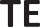 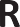 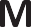 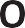 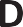 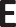 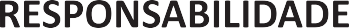 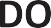 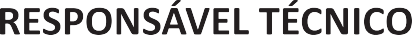 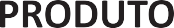 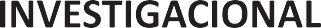 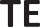 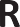 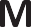 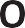 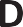 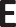 Eu,	           , responsável técnico (RT), registrado no Conselho de classe sob o número			, da empresa		, estabelecida à Rua		, nº	, cidade	, UF	,              inscrita no CNPJ sob o nº			, declaro para os devidos fins que o produto ora apresentado para estudo a ser conduzido a campo cumpriu as etapas necessárias para o desenvolvimento farmacotécnico e com as provas de segurança e estabilidade aplicáveis para uso na(s) espécie(s)		,		,	, conforme o projeto nº			.É a expressão da verdade Nome:Data e Local:Contatos:(telefones e e−mail)Assinatura e carimbo: